DECLARATION    OF    CONFORMITY ΔΗΛΩΣΗ ΣΥΜΜΟΡΦΩΣΗΣ DECLARATION    OF    CONFORMITY ΔΗΛΩΣΗ ΣΥΜΜΟΡΦΩΣΗΣ DECLARATION    OF    CONFORMITY ΔΗΛΩΣΗ ΣΥΜΜΟΡΦΩΣΗΣ We, the undersigned Ο παρακάτω σπογεγραμμένος  We, the undersigned Ο παρακάτω σπογεγραμμένος  We, the undersigned Ο παρακάτω σπογεγραμμένος  Κατασκεσαστής/ Manufacturer     Κατασκεσαστής/ Manufacturer     SHENZHEN MEIAN TECHNOLOGY CO. LTD Διεύθσνση / Address   Διεύθσνση / Address   No32, Lanshui Rd, Longdong Longgang district, Shenzhen Country / Χώρα Country / Χώρα CHINA Tel. Number / Fax number  Tel. Number / Fax number  export1@meiantech.com Certify and declare undCertify and declare under our sole responsibility that the following apparatus: Με πΜε πλήρη εσθύνη, Δηλώνει, ότι το προϊόν: Product Name :   Ονομασία : FOCUS Model Number(s) : Μοντέλο: FC-7540, FC-7640 Product Type: Τύπος Προϊόντος: WIRELESS ALARM HOST Conforms with the essential requiremeConforms with the essential requirements of the RED directive (2014/53/EU Radio Equipment Directive) based on the following harmonized stabased on the following harmonized standards applied: Σσμμορθώνεηαι με ηις απαιηήζεις ηης κοινΣσμμορθώνεηαι με ηις απαιηήζεις ηης κοινοηικής οδηγίας RED  (2014/53/EU Radio Equipment Directive) με ηην εθαρμογή ηων παρακάηω εναρμονιζμένωεθαρμογή ηων παρακάηω εναρμονιζμένων προηύπων:   EN 60950-1:2006+A11:2009+A1:2010+ETSI  EN 300 220-1  V3.1.1 (2017) ETSI  EN 300 220-2  V3.1.1 (2017) Draft ETSI  EN 301 489-1 V2.2.0 (2017) Final Draft ETSI  EN 301 489-3 V2.1.1 (ETSI  EN 62479:2010 EN 60950-1:2006+A11:2009+A1:2010+ETSI  EN 300 220-1  V3.1.1 (2017) ETSI  EN 300 220-2  V3.1.1 (2017) Draft ETSI  EN 301 489-1 V2.2.0 (2017) Final Draft ETSI  EN 301 489-3 V2.1.1 (ETSI  EN 62479:2010 The Technical documentation is kept by the m Longgang district, Shenzhen The Technical documentation is kept by the m Longgang district, Shenzhen anufacturer at the following address: No32, Lanshui Rd, Longdong Place, date  Τόπος ημερομηνία Place, date  Τόπος ημερομηνία Name and position of person binding the supplier.  Όνομα τοσ σπεσθύνοσ  JUNE 13  2018 JUNE 13  2018 Sarah liu Sales manager 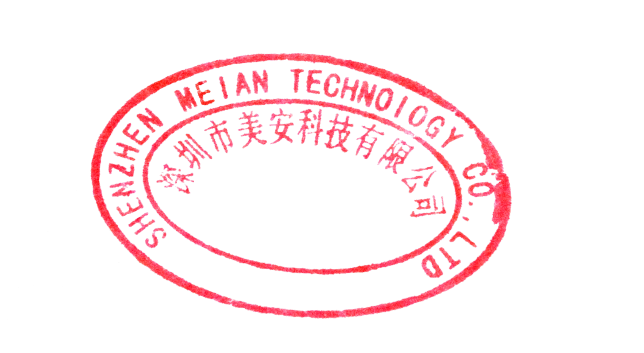 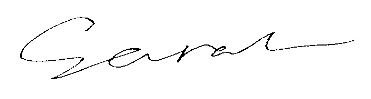 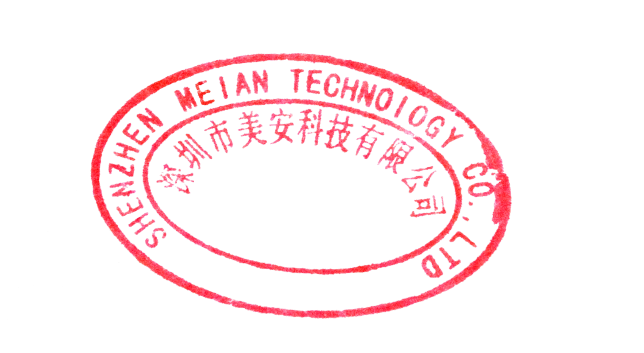 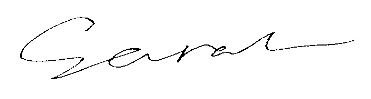 